開催中　　　　　　　　　　京都市朱雀工房事業所説明会　　私たちは、1997年から、こころの健康に不安を抱えることになっても、その人らしく、働き、暮らすことができるようにと、地域の皆さまとともに歩んで参りました。　2020年4月以降も、関係機関の皆様の支援を頂きながら、5名の方が企業就労を開始され（2020年9月現在、就労移行支援の定員は10名）、現在、新しいメンバーをお待ちしております。○事業所説明会（原則として毎第3木曜開催！）・2020年9月17日（木）、10月15日（木）…　　13時30分～15時・プログラム体験、所内見学、個別就労相談会場・アクセスは裏面を御覧ください！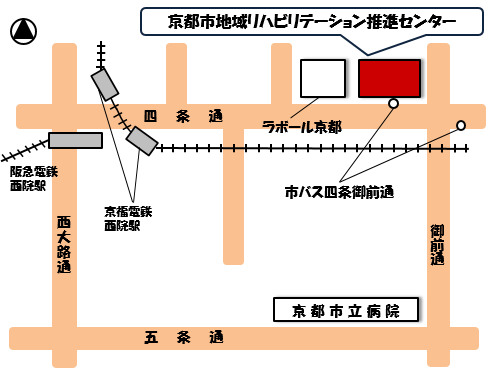 ・『四条御前通』交差点の北西角（市バス『四条御前通』下車）・阪急電車『西院（さいいん）駅』から東へ徒歩3分　　 ・京福電車嵐山線『西院（さい）駅』から東へ徒歩3分□会場　京都市地域リハビリテーション推進センター5階会議室　　〒604－8854　京都市中京区壬生仙念町30　　☎075－813－0501　京都市朱雀工房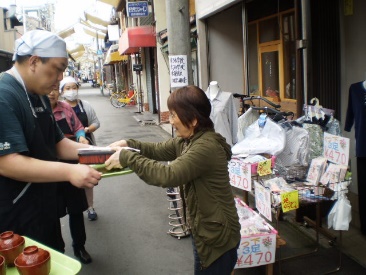 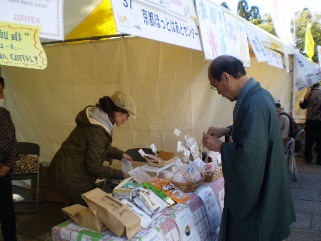 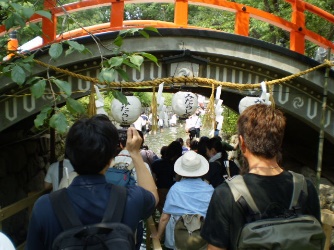 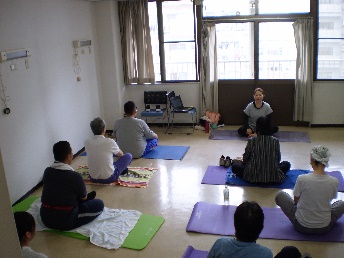 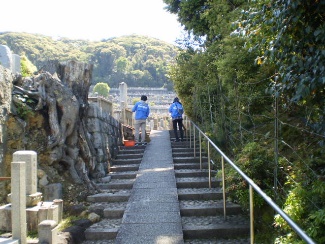 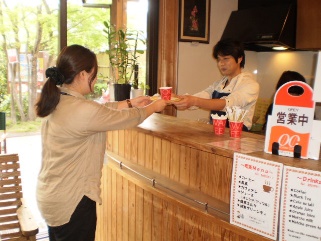 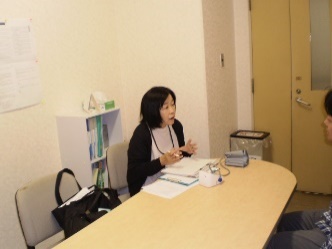 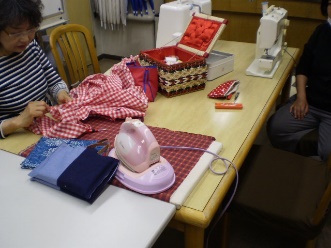 